            Dimanche 05 mai 2019              De 06h00 à 18h00 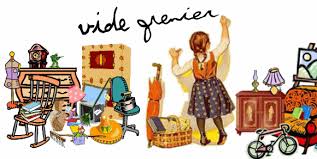             Organisé par le comité des fêtes                                   De FRIZON          - 2€ le mètre linéaire –         Buvette à disposition – restauration rapide                   (Bulletin d’inscription au verso)A RETOURNER A :   M. BOUTON Nathan	   41 rue de grand fontaine – 88440  FRIZON   En cas de besoin,       Tél : 06-24-31-28-97 FICHE D’INCRIPTION : Nom, prénom : ……………………………………………………………………..Adresse : ……………………………………………………………………………….Code postal :………..Ville : ………………………………………………………Téléphone : ……………………. Email :………………………………………….Nombre de mètres souhaités : ………..x2€=………………..€Je soussigné(e),……………………………………….. déclare sur l’honneur ne pas participera à plus de deux vide greniers cette année quel que soit le lieu.DATE IMPERATIVE DE RECEPTION, j’adresse ce bulletin EN ENTIER REMPLI avec la photocopie recto-verso de ma carte d’identité et le paiement de ma participation auprès de l’association COMITE DES FETES DE FRIZON  dont l’adresse figure en haut de ce document.MODE DE REGLEMENT :	Chèque             Espèces Fait à ……………………………………Le………………………….. .Signature :  